Daily Habit TrackerMotivation is what gets you started… Habit is what will keep you going! 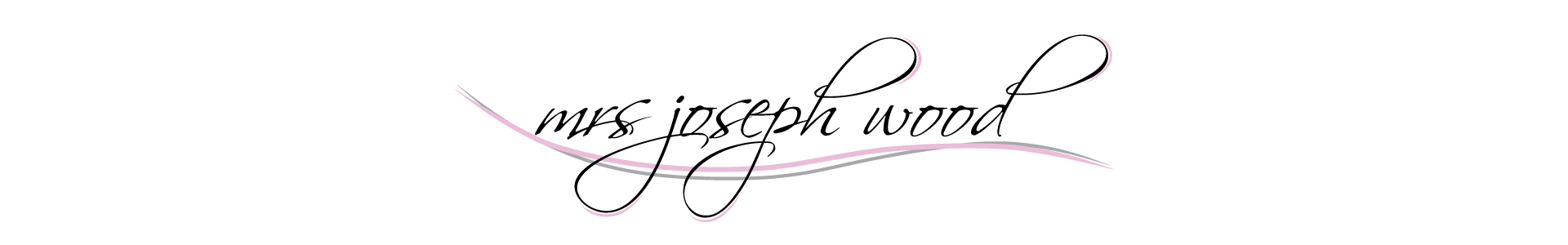 